Благотворительная акция «Мягкие лапки»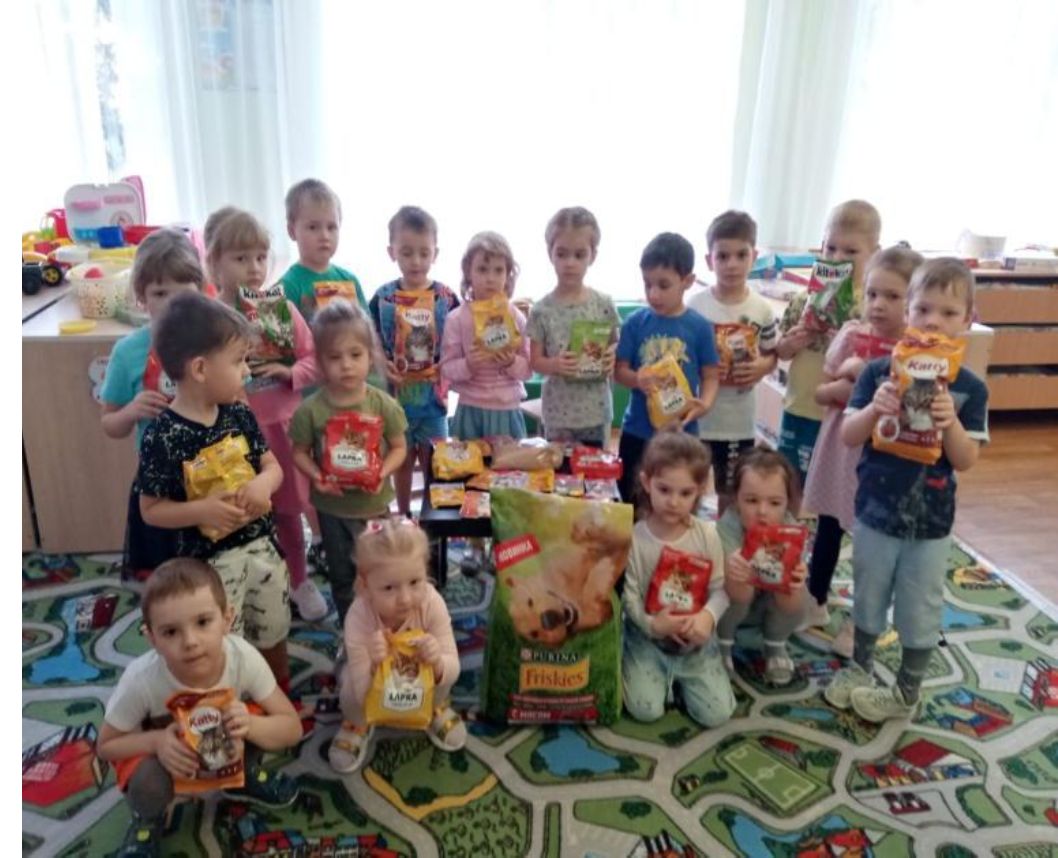 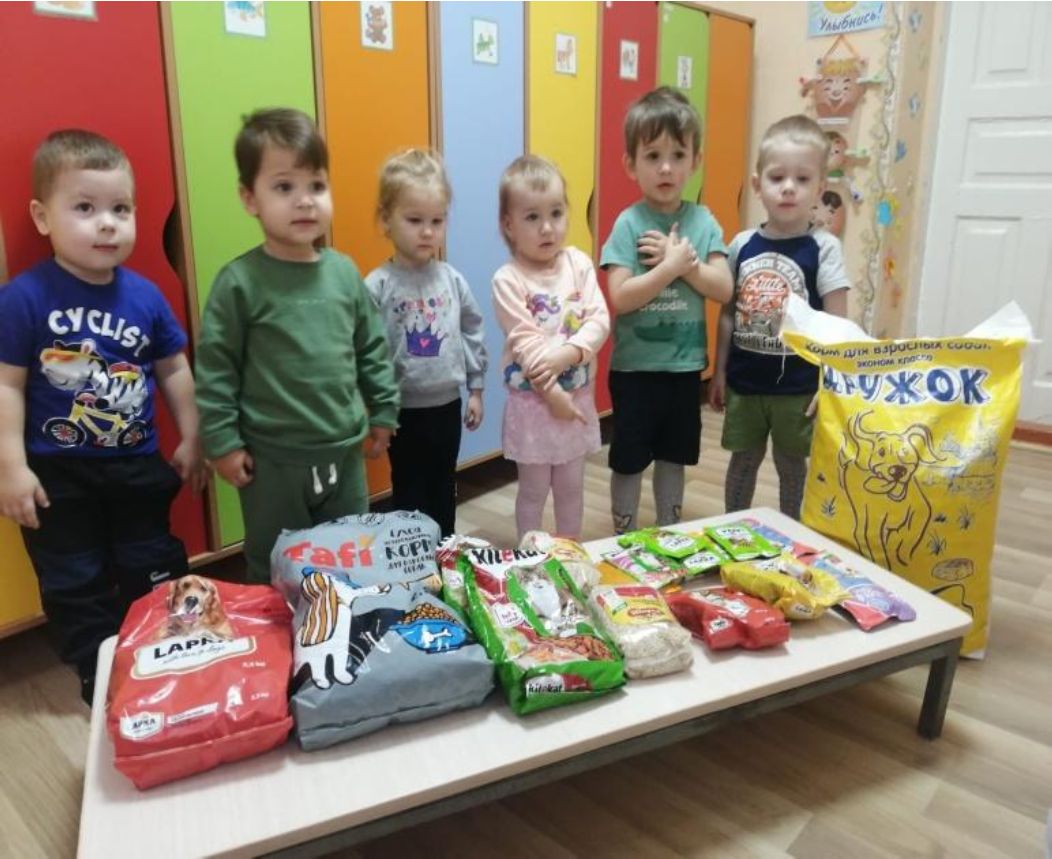 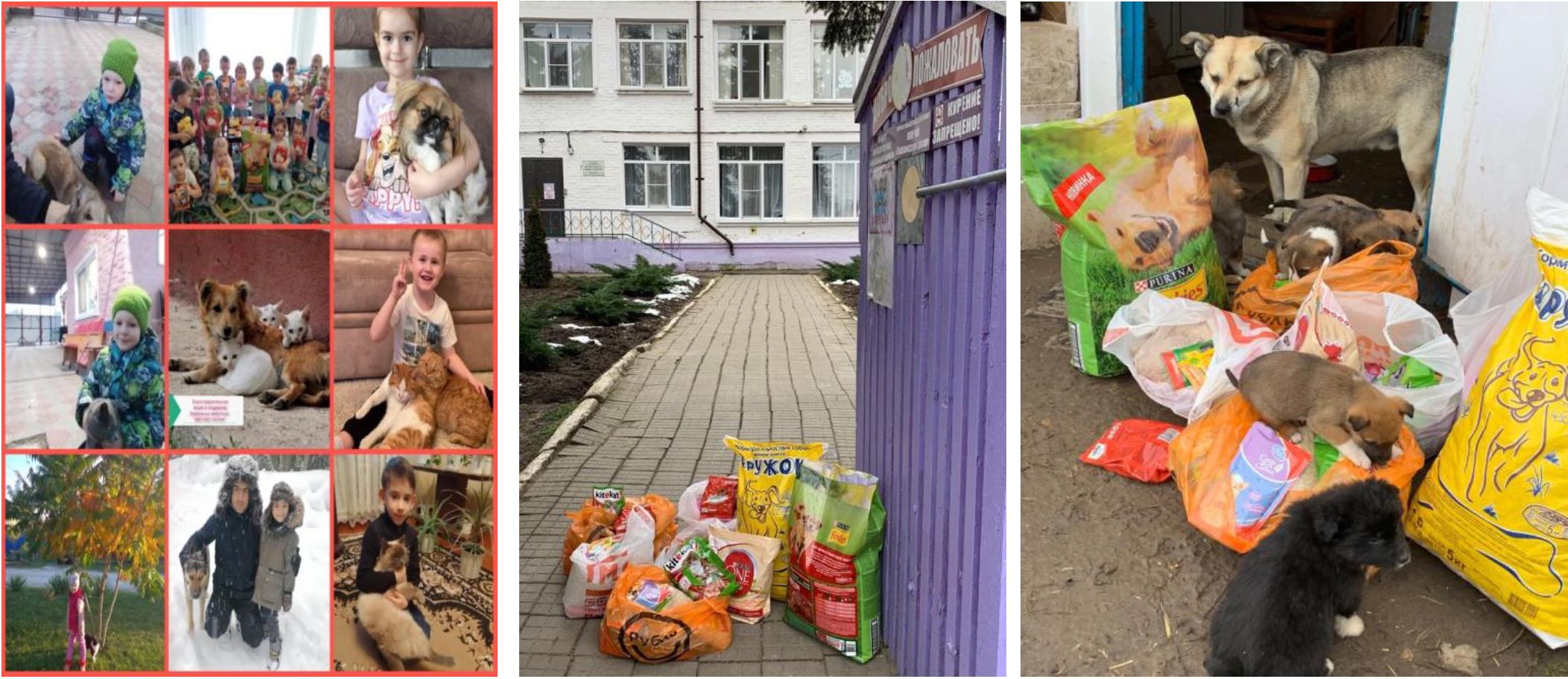 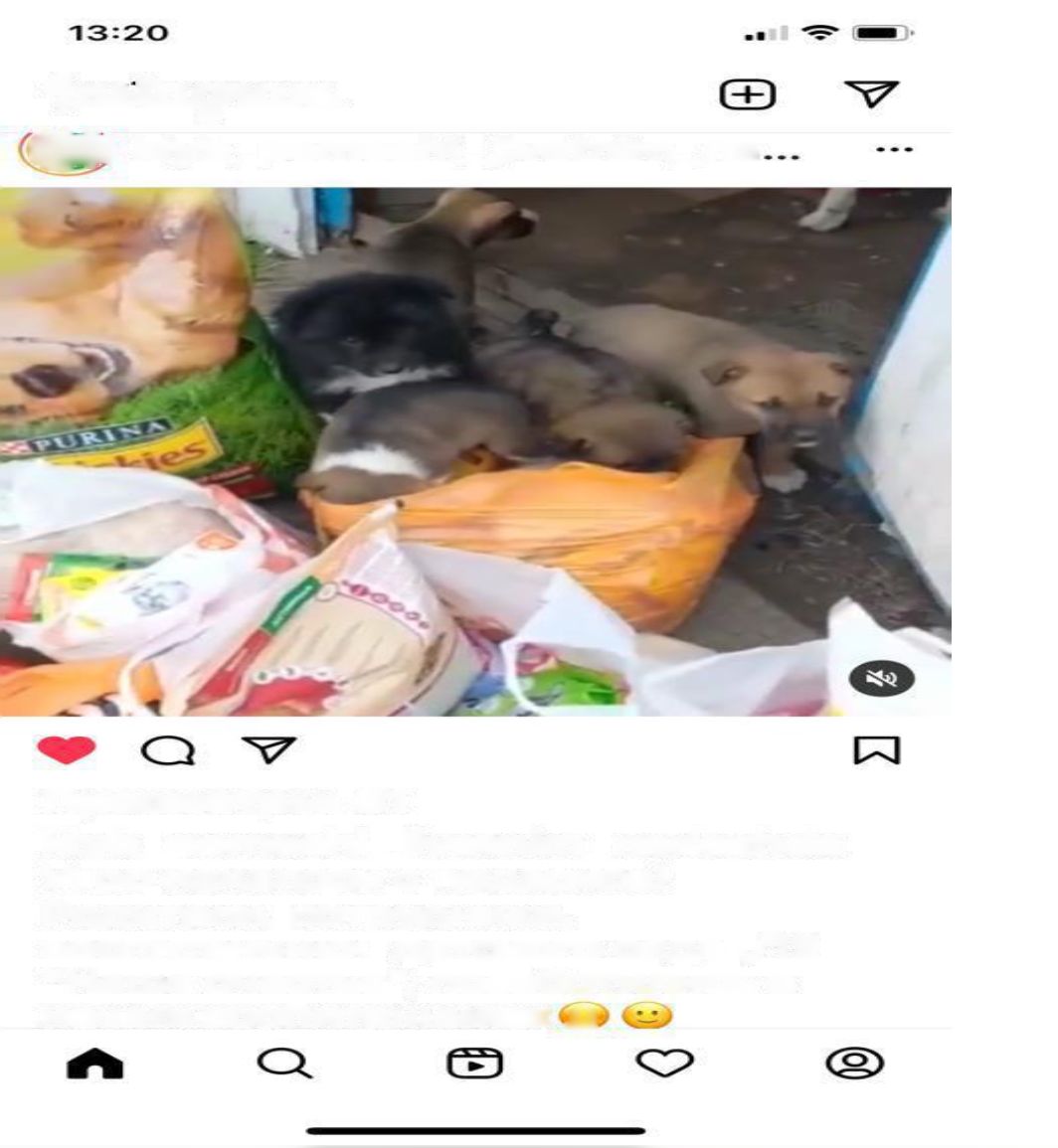 (^|$)) kJyb	pomoshi	jivotnim	г»а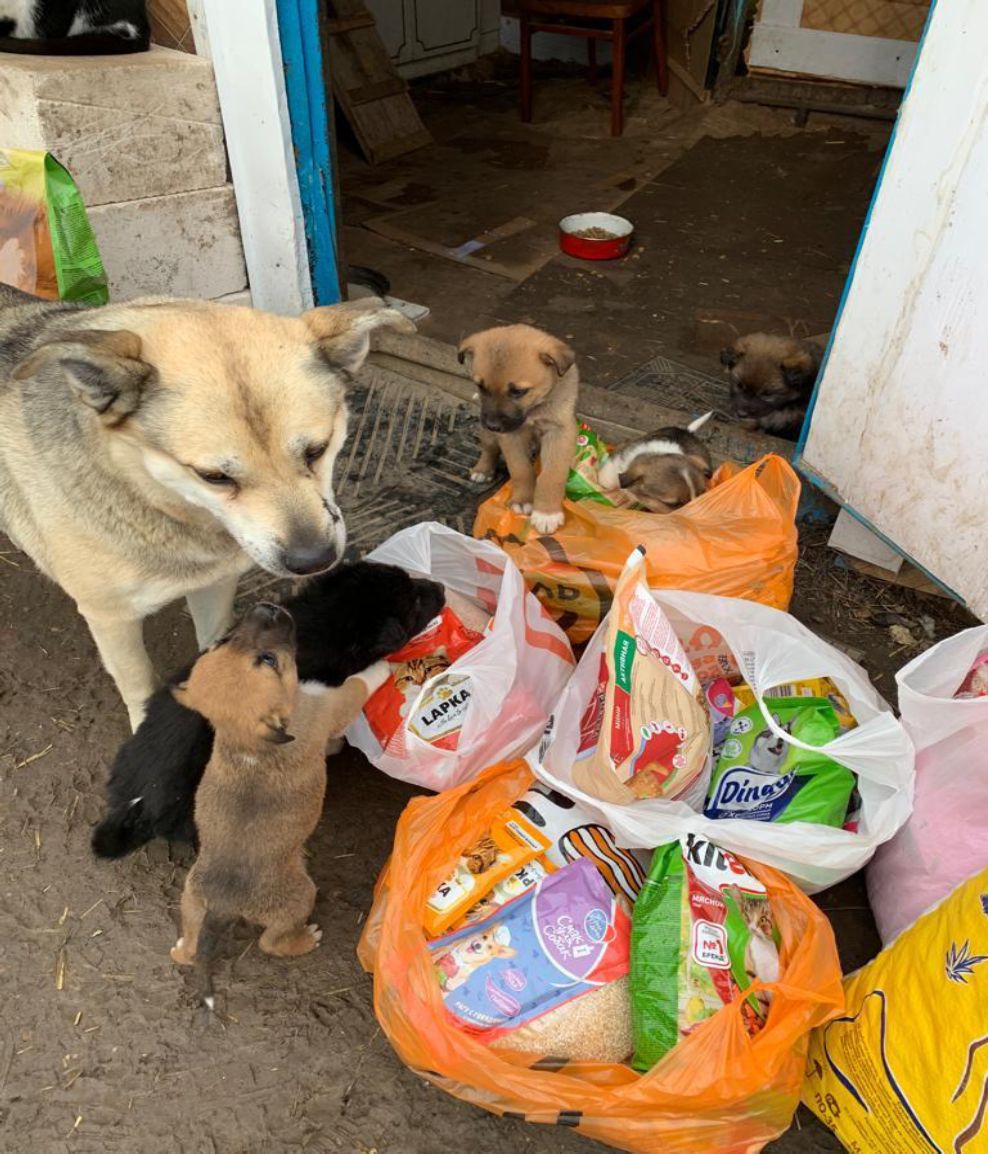 Просмотры: 61klyb	pomoshi	jivotnim	nadezhdaУтро началось с подарков! Родители, сотрудники, воспитанники детского сада /12 "Наше счастье", позаботились о наших воспитанниках д